STUDI PERBANDINGAN SISTEM PENGGAJIAN DI RUMAH MAKAN PADANG SE-KABUPATEN SLEMAN D.I. YOGYAKARTAPutrama Yuli AriftiantaAbstrakPada penelitian ini bertujuan untuk mengetahui penerapan sistem gaji di Rumah Makan Padang se-Kabupaten Sleman D.I. Yogyakarta. Metode yang digunakan dalam penelitian ini masuk dalam non probability sampling dengan menggunakan teknik purposive sampling dimana teknik tersebut merupakan teknik penentuan sampel dengan pertimbangan tertentu. Jumlah responden sebanyak 3 Rumah Makan Padang yang masuk dalam Kabupaten Sleman D.I. Yogyakarta. Pengambilan data menggunakan data primer dengan cara wawancara langsung. Metode yang digunakan dalam penelitian ini adalah menggunakan metode analisis kualitatif yang dijabarkan secara deskriptif. Hasil penelitian ini menerangkan bahwa sistem gaji yang menunjukkan terciptanya kesejahteraan karyawan paling efektif, dan mendekati dengan indikator Kelayakan, Motivasi, dan Kepuasan Kerja adalah sistem gaji mato.Kata Kunci:  Gaji, Kelayakan, Motivasi, Kepuasan Kerja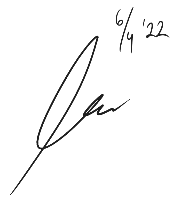 COMPARISON STUDY OF PAYMENT SYSTEMS IN PADANG RESTAURANT AT SLEMAN DISTRICT D. I YOGYAKARTAPutrama Yuli AriftiantaAbstractThis study aims to determine the implementation of the salary system in Padang Restaurant at Sleman D.I. Yogyakarta. The method used in this study into non-probability sampling using a purposive sampling technique where the technique is a technique for determining samples with certain considerations. Then, the number of respondents was 3 Padang restaurants at Sleman D.I. Yogyakarta. The direct interview by using primary data was used to collect data. The method used in this research was qualitative analysis by descriptive spelled out. The results of this study shows that the salary system which created employee well-being most effective, and approach with indicator worthiness, motivation, work satisfaction is salary system mato.Keywords: Salary, Worthiness, Motivation, Work Satisfaction